Μηχανολόγοι ΜηχανικοίΧημικοί Μηχανικοί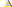 2058161220631381206616021623173120491732207921932086209120952096195720972100219819662105211321142187160521152116211821222123183011891981212619821984219921312134220115512142214421482158215921672015216318672166216821691565218621701585217320322181189163666873747580818991114